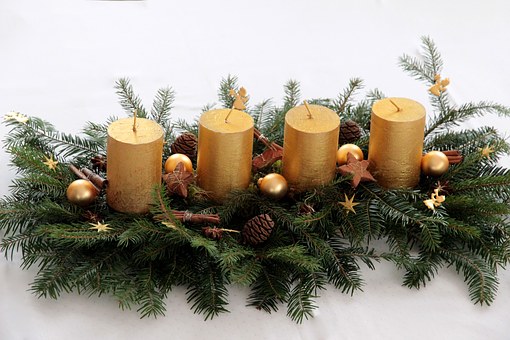 Hyvää alkanutta adventtia ja joulun odotusta!Sinä, hyvä nuori, olet aloittamassa rippikoulun ja kuulut Espoonlahden seurakunnan Hila 1 rippikouluryhmään. Ryhmämme kokoontuu ensimmäisen kerran la 12.1. klo 10-16 Espoonlahden kirkolla, jossa tutustumme toisiimme, syömme lounasta ja juttelemme tulevasta yhteisestä matkasta. Kevään aikana kokoonnumme kotiseurakuntaan tutustumisjaksolla, seuraavasti:Espoonlahden kirkolla (Kipparinkatu 8) la 12.1. klo 10-16 aiheena aloitus ja tutustuminen ja vanhemmat ovat klo 15 tervetulleita2.Espoonlahden kirkolla su 3.3. klo 13-17, jolloin on rippikoulujen toimintapäivä, joka päättyy messuun klo 173. Soukan kappelilla su 7.4. ihmetyypit päivä, jolloin kokoonnumme klo 14 Soukan kappelilla (Soukankuja 3) ja teemme kirkkokahveille yhdessä leivonnaisia ja osallistumme klo 17 alkavaan pop-messuun ja iltateelle. 4. Nuorteniltaan tutustumme pe10.5. klo 18.30-21 Sodessa, Soukan ostarin lähellä (Soukan huollon talossa, os. Soukantie 13, sisäänpääsy ylikulkusillan puolella, 3krs).5. Ripariveisut Espoonlahden kirkolla ti 14.5. klo 18-196. lähipäivä Espoonlahden kirkolla su 14.7. klo 9-16Leirijaksomme on Hilassa, Kirkkonummella ma 15.7.- ma 22.7.19Konfirmaatioharjoitus ja valokuvaus on kirkolla la 27.7. klo 8.30-11 ja samana päivänä KONFIRMAATIO klo 11. Tervetuloa mukaan! Lämpimin terveisin ( tässä vaiheessa) tiimiimme kuuluvat: Tuula Olli, pastori p. 0408381707, Timo Lonka , kanttori p.0405311061 ja vs. nuorisotyön ohjaaja Noona Hiilinen sekä kausityöntekijä Anette Karhumaaps. Jos sinulla on ruoka-aineallergioita tai ruokavalio ilmoita siitä erikseen 16.12. mennessä tuula.olli@evl.fi, että 1. tapaamisessa saat sopivan lounaan.